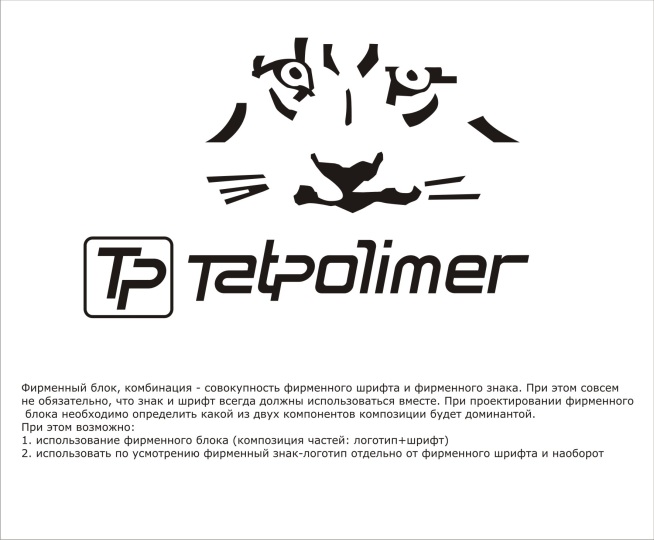 ТЕХНИЧЕСКИЙ ПАСПОРТ ИЗДЕЛИЯСнегозадержатель TP Yota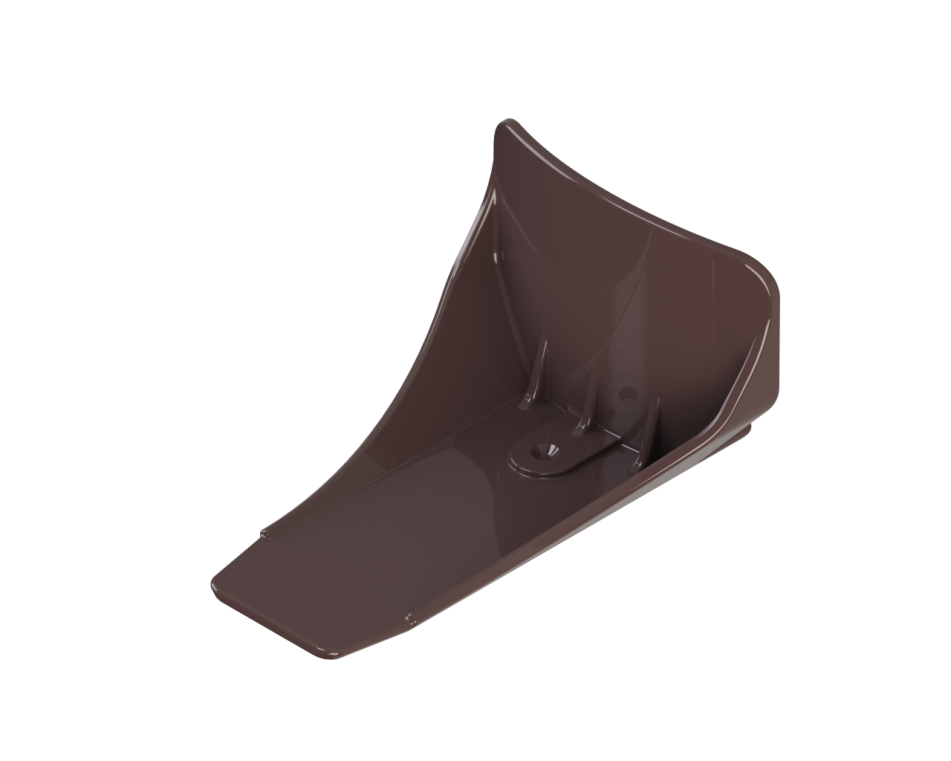 Производитель ООО ТПК «Татполимер»,Российская Федерация, Республика Татарстан, 422982, г. Чистополь, ул. Мира, д. 44 «В», тел./факс (84342) 5-84-13, 5-84-25,www.tatpolimer.ru2016Назначение изделияСнегозадержатель TP Yota предназначен для предотвращения лавинного схода снега со скатных кровель. Удержание снега необходимо для предотвращения несчастных случаев, которые могут возникнуть при падении снежных масс во время оттепелей, что может привести к человеческим травмам, а также к нанесению ущерба транспортным средствам, придомовым постройкам и т.п.Технические характеристикисырье – поликарбонат, устойчивый к воздействию метеоусловий и ультрафиолета;температура использования:постоянная – от -70 °С до +100 °С;временная – от -85 °С до +150 °С;вес, не более – 0,046 кг;предельные отклонения габаритных размеров снегозадержателя –  ±1 мм;атмосферное давление – от 650 до 800 мм. рт. ст. (0,087 – 0,1 МПа);срок службы - не менее 50 лет.Основные размеры приведены на рис. 1.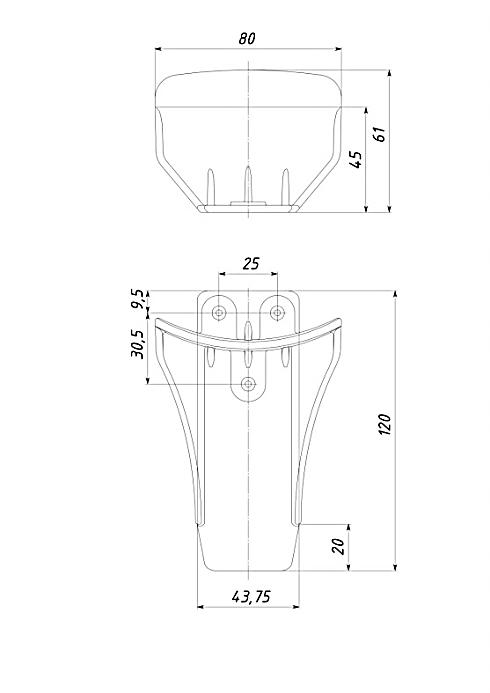 Рис. 1Устройство и принцип работыКонструкция снегозадержателей выполнена с условием удержания основной массы снега на крыше, что в дальнейшем приведет к его таянию. Впоследствии стоки талого снега будут беспрепятственно стекать к водосточным каналам. Снегозадержатели монтируются на кровельные саморезы или клей в несколько зигзагообразных рядов. Количество рядов определяется углом наклона и длиной ската кровли.Партия снегозадержателей, поставляемая в один адрес, комплектуется паспортом, объединенным техническим описанием и монтажной инструкцией в соответствии с ГОСТ 2.601-2006.Техническое обслуживаниеИзделие должно эксплуатироваться по назначению. Снегозадержатель нельзя использовать при температурах, неоговоренных в техническом паспорте. Ежегодно производить очистку поверхности изделия от грязи и мусора, проверять состояние саморезов и, при необходимости, заменять их.Условия хранения и транспортировкиИзделия не относятся к категории опасных грузов, что допускает их перевозку любым видом транспорта в соответствии с правилами перевозки грузов, действующими на данном виде транспорта.При железнодорожных и автомобильных перевозках изделия допускаются к транспортировке только в крытом подвижном составе. Обращаться с товаром с соответствующей осторожностью, избегая ударов и вмятин.Изделия должны храниться в упаковке предприятия-изготовителя. При хранении изделия должны быть защищены от воздействия прямых солнечных лучей.Партия снегозадержателей, поставляемая в один адрес, комплектуется паспортом, объединенным техническим описанием и инструкцией по эксплуатации в соответствии с ГОСТ 2.601-2006.Свидетельство о приемкеСнегозадержатель TP Yota признан годным к эксплуатации.Гарантийные обязательстваГарантийный срок на изделие:техническая гарантия – 20 лет с даты продажи изделия;эстетическая гарантия – 10 лет с даты продажи изделия.Сведения о рекламацияхПредставитель ОТК________________(личная подпись)______________________(расшифровка подписи)М.П.____________________(число, месяц, год)Номер и датарекламацииКраткое содержаниерекламацииМеры, принятыепредприятием-изготовителем